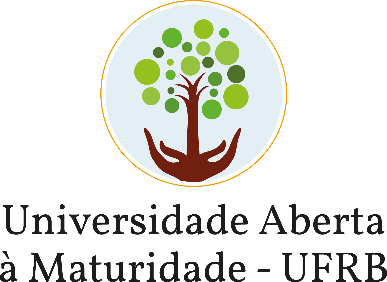 ANEXO IIIDECLARAÇÃO DE CIÊNCIAEu, _________________________________________________________, maior, portador do RG nº ____________________________ e CPF nº ______________________________, declaro estar ciente de que minha inscrição do Programa Universidade da Maturidade não gera vínculo acadêmico regular na UFRB e reconheço minha condição de discente extensionista.  ________________________, ____ de ____________________ de 2017______________________________________Assinatura